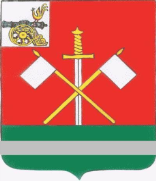 СМОЛЕНСКАЯ ОБЛАСТЬМОНАСТЫРЩИНСКИЙ РАЙОННЫЙ СОВЕТ ДЕПУТАТОВР Е Ш Е Н И Е       от 25 ноября 2021 года						    №	12	        О внесении изменения в Порядок формирования, ведения и обязательного опубликования Перечня муниципального имущества муниципального образования «Монастырщинский район» Смоленской области, предназначенного для оказания имущественной поддержки субъектам малого и среднего предпринимательства и организациям, образующим инфраструктуру поддержки субъектов малого и среднего предпринимательства, утвержденный решением Монастырщинского районного Совета депутатов от 29.06.2016 № 34	В соответствии со статьей 18 Федерального закона от 24.07.2007 № 209-ФЗ «О развитии малого и среднего предпринимательства в Российской Федерации», Федеральным законом от 22.07.2008 года № 159-ФЗ «Об особенностях отчуждения недвижимого имущества, находящегося в государственной собственности субъектов Российской Федерации или в муниципальной собственности и арендуемого субъектами малого среднего предпринимательства, и о внесении изменений в отдельные законодательные акты Российской Федерации», Уставом муниципального образования «Монастырщинский район» Смоленской области, Монастырщинский районный Совет депутатов	РЕШИЛ:	1. Внести изменение в Порядок формирования, ведения и обязательного опубликования Перечня муниципального имущества муниципального образования «Монастырщинский район» Смоленской области, предназначенного для оказания имущественной поддержки субъектам малого и среднего предпринимательства и организациям, образующим инфраструктуру поддержки субъектов малого и среднего предпринимательства, утвержденный решением Монастырщинского районного Совета депутатов от 29.06.2016 № 34, изложив его в новой редакции (прилагается).	2. Настоящее решение вступает в силу с момента подписания и подлежит официальному опубликованию в общественно-политической газете Монастырщинского района Смоленской области «Наша жизнь».Глава муниципального образования		Председатель«Монастырщинский район»				Монастырщинского районногоСмоленской области					Совета депутатов				В.Б. Титов					П.А. СчастливыйПорядокформирования, ведения и обязательного опубликования Перечня муниципального имущества муниципального образования «Монастырщинский район» Смоленской области, предназначенного для оказания имущественной поддержки субъектам малого и среднего предпринимательства и организациям, образующим инфраструктуру поддержки субъектов малого и среднего предпринимательства, а так же самозанятым гражданам1. Общие положения1.1. Настоящий Порядок формирования, ведения, обязательного опубликования Перечня муниципального имущества, предназначенного для передачи во владение и (или) в пользование субъектам малого и среднего предпринимательства и организациям, образующим инфраструктуру поддержки субъектов малого и среднего предпринимательства, а так же самозанятым гражданам (далее - Порядок) разработан в соответствии с Федеральным законом 
от 24.07.2007 № 209-ФЗ «О развитии малого и среднего предпринимательства в Российской Федерации», Федеральным законом от 22.07.2008 № 159-ФЗ «Об особенностях отчуждения недвижимого имущества, находящегося в государственной собственности субъектов Российской Федерации или в муниципальной собственности и арендуемого субъектами малого и среднего предпринимательства, и о внесении изменений в отдельные законодательные акты Российской Федерации».1.2. Настоящий Порядок регулирует правила формирования, ведения и публикации Перечня муниципального имущества муниципального образования «Монастырщинский район» Смоленской области, предназначенного для передачи во владение и (или) в пользование субъектам малого и среднего предпринимательства, а так же самозанятым гражданам (далее - Перечень).1.3. Перечень формируется в соответствии с настоящим Порядком и утверждается распоряжением Администрации муниципального образования «Монастырщинский район» Смоленской области.1.4. Имущество, включенное в Перечень, может быть использовано только в целях предоставления его в пользование субъектам малого и среднего предпринимательства и организациям, образующим инфраструктуру поддержки субъектов малого и среднего предпринимательства, а так же самозанятым гражданам.1.5. Имущество, включенное в Перечень, предоставляется в пользование субъектам малого и среднего предпринимательства и организациям, образующим инфраструктуру поддержки субъектов малого и среднего предпринимательства, а так же самозанятым гражданам на срок не менее 5 лет. Уменьшение срока предоставления в пользование указанного имущества допускается лишь на основании письменного заявления субъекта малого и среднего предпринимательства или организации, образующей инфраструктуру поддержки субъектов малого и среднего предпринимательства, а так же самозанятого гражданина.1.6. Запрещаются продажа переданного субъектам малого и среднего предпринимательства и организациям, образующим инфраструктуру поддержки субъектов малого и среднего предпринимательства, а так же самозанятым гражданам имущества, переуступка прав пользования им, передача прав пользования им в залог и внесение прав пользования таким имуществом в уставный капитал любых других субъектов хозяйственной деятельности, за исключением возмездного отчуждения такого имущества в собственность субъектов малого и среднего предпринимательства, а так же самозанятым гражданам в соответствии с частью 2.1 статьи 9 Федерального закона от 22.07.2008 № 159-ФЗ «Об особенностях отчуждения недвижимого имущества, находящегося в государственной собственности субъектов Российской Федерации или в муниципальной собственности и арендуемого субъектами малого и среднего предпринимательства, и о внесении изменений в отдельные законодательные акты Российской Федерации».2. Порядок формирования Перечня2.1. В Перечень включается недвижимое имущество, находящееся в собственности муниципального образования «Монастырщинский район» Смоленской области, свободное от прав третьих лиц (за исключением имущественных прав субъектов малого и среднего предпринимательства, а так же самозанятых граждан), необходимое для обеспечения предпринимательской деятельности субъектов малого и среднего предпринимательства, а так же самозанятых граждан, занимаемое организациями, образующими инфраструктуру поддержки малого и среднего предпринимательства, а также иное имущество, в том числе земельные участки, здания, строения, сооружения, нежилые помещения, оборудование, машины, механизмы, установки, транспортные средства, инвентарь, инструменты, предоставляемые на возмездной основе, безвозмездной основе или на льготных условиях, в соответствии с муниципальными программами (подпрограммами) по развитию и поддержке малого и среднего предпринимательства, а так же самозанятых граждан. В случае нахождения недвижимого имущества на праве хозяйственного ведения муниципального унитарного предприятия в Перечень включается недвижимое имущество исключительно с согласия предприятия.2.2. Формирование Перечня представляет собой действия по подготовке проекта распоряжения Администрации муниципального образования «Монастырщинский район» Смоленской области об утверждении Перечня либо его изменении и дополнении путем включения или исключения из Перечня соответствующего имущества, а также поддержание информации, содержащейся в нем, в актуальном состоянии.2.3. Ведение Перечня представляет собой деятельность по занесению в него данных о соответствующем муниципальном имуществе, изменению и дополнению Перечня, а также его хранению в электронном и бумажном виде.2.4. Не подлежат включению в Перечень объекты муниципальной собственности, которые используются для решения вопросов местного значения (здания детских садов, школ, больниц и прочие).2.5. Объекты муниципальной собственности могут быть исключены из Перечня в случаях:- невостребованности объекта для указанных в п. 2.1 настоящего Порядка целей;- необходимости использования помещения для муниципальных или государственных нужд;- в случае передачи в установленном законом порядке объекта в государственную собственность Российской Федерации.3. Порядок ведения Перечня3.1. Перечень включает в себя описание объекта учета с указанием его адреса и технических характеристик.3.2. Формирование и ведение Перечня, а также учет объектов, входящих в него, осуществляется отделом имущественных и земельных отношений Администрации муниципального образования «Монастырщинский район» Смоленской области.3.3. Ведение Перечня осуществляется на бумажном и электронном носителе. Ведение базы данных муниципального имущества означает занесение в нее объектов учета и данных о них, обновление данных об объектах учета и их исключение из указанной базы данных при внесении изменений или дополнений в установленном порядке в утвержденный Перечень.3.4. Информация об объектах учета, содержащаяся в реестре, предоставляется любым заинтересованным лицам в соответствии с законодательством Российской Федерации.4. Порядок официального опубликования Перечня4.1. Перечень, а также все изменения и дополнения, вносимые в него, подлежат обязательному опубликованию на официальном сайте Администрации муниципального образования «Монастырщинский район» Смоленской области в сети «Интернет» и (или) на официальных сайтах информационной поддержки субъектов малого и среднего предпринимательства.4.2. Опубликование Перечня, а также всех изменений и дополнений, вносимых в него, производится в течение 14 дней со дня принятия решения о его утверждении, изменении и дополнении.Приложение к решению Монастырщинского районного Совета депутатов 
от 25.11.2021 № 12